Семинар в Сенном сельском поселенииВ МБУК «Сенная ЦКС» 17 февраля 2023 года состоялся семинар-совещание с работодателями поселения организованный центром занятости населения Темрюкского района.В рамках семинара специалистами центра были освещены вопросы изменений в трудовом законодательстве и охраны труда в 2022-2023 году, программ государственной поддержки работодателям при трудоустройстве безработных граждан предусмотренных в 2023 году, разъяснены критерии бесплатного обучения граждан в рамках нацпроекта «Демография». Акцентировано внимание на проблему неформальной «теневой» занятости и легализации трудовых отношений. Кроме того специалистами центра занятости населения в администрации Сенного сельского поселения был проведен прием граждан по вопросам организации постоянного и временного трудоустройства, а также организации профессионального и дополнительного профессионального образования.  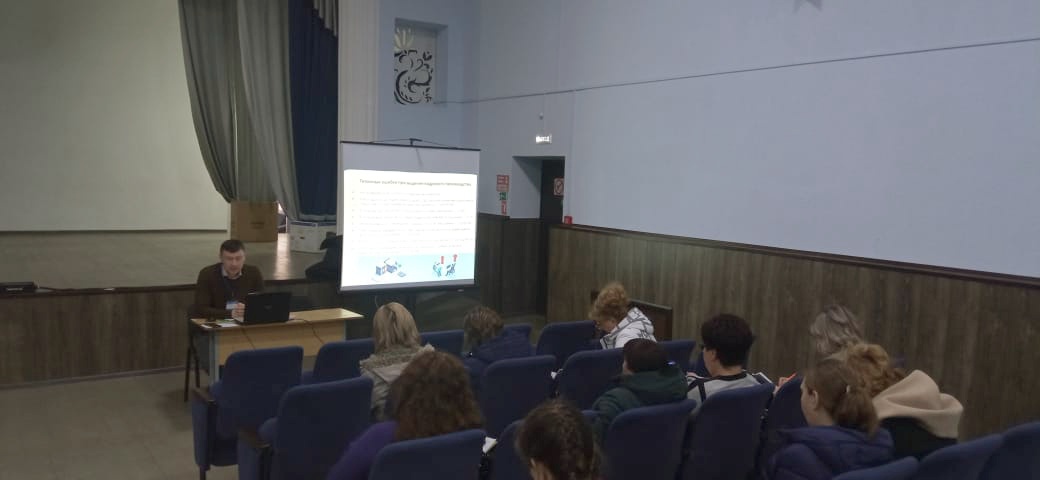 